Travel Vaccines and Advice for Nigeria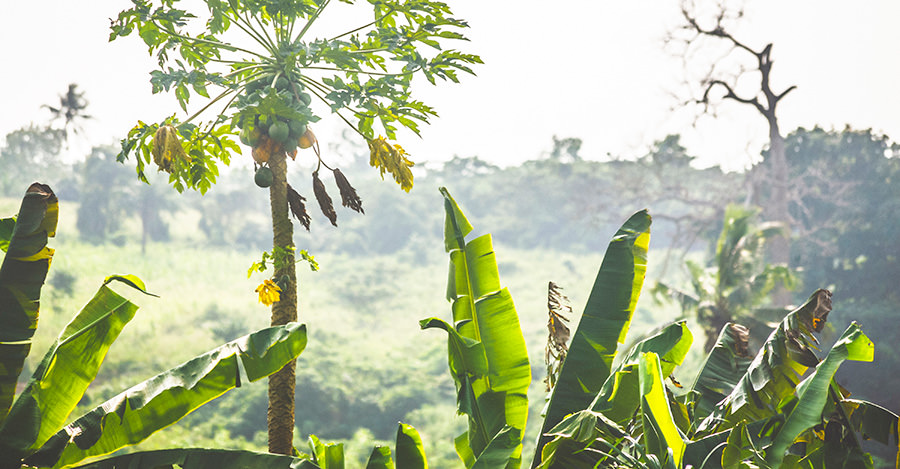 Schedule Online Nowor Call Today 
1-888-499-7277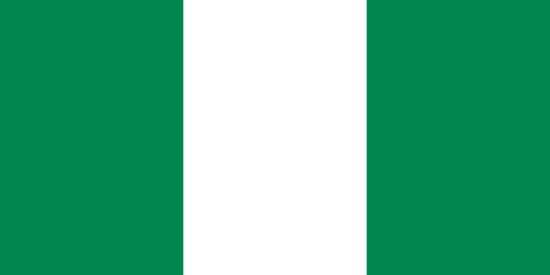 Do I Need Vaccines for Nigeria?
Is Cholera in Nigeria?
Do I Need a Visa or Passport for Nigeria?
What Is the Climate Like in Nigeria?
How Safe Is Nigeria?
Festivals and Culture in Nigeria
What Should I Take to Nigeria?
U.S. Embassy in NigeriaNigeria is the most populated region in Africa and has the largest economy in the region.English is one of the official languages in Nigeria, but only the upper class speak it. The franco lanuga is Pidgin. There are more than 500 official languages in Nigeria, which speaks to its diversity of cultures and tribes. There are more than 500 different ethnic groups that live in Nigeria.Nigeria is divided in religion: roughly half of its population identifies as Christian and the other half, Muslim. A small part of the population practice indigenous religions.Nigerian culture has been popularized by authors, including Chinua Achebe’s Things Fall Apart and Nollywood (Nigeria’s version of Hollywood). Nollywood is now the second largest producers of films (quantity) in the world.Although not the capital city of Nigeria, Lagos is the second most populous city on the continent and is a large commercial hub.Do I Need Vaccines for Nigeria?Yes, some vaccines are recommended or required for Nigeria. The CDC and WHO recommend the following vaccines for Nigeria: typhoid, hepatitis A, hepatitis B, cholera, yellow fever, rabies, polio, meningitis, and influenza.Recommended Vaccines for NigeriaSources: CDC, WHO and ISTM.Polio is still a risk to travelers to Nigeria. Make sure your polio vaccination is up-to-date before traveling to the region.Nigeria is in the meningitis belt, meaning there is an increased risk of infection during certain times of the year. Speak with a travel health specialist to learn if this will affect your itinerary.Dengue, malaria and chikungunya are all present in Nigeria. Be sure to take repellents, netting and antimalarials with you as part of your travel preparations.Individuals with HIV/AIDS may not be allowed into the country as part of an effort to stop the spread of the virus within Nigeria.Medical facilities are usually poor and most medicines are not accessible. Most doctors require payment before a procedure.Visit our vaccinations page to learn more. Travel safely with Passport Health and schedule your appointment today by calling 1-888-499-7277 or book online now.Is Cholera in Nigeria?Cholera is endemic in Nigeria. Northern states have experienced cholera outbreaks since 2009, leading to deaths.Passport Health’s travel clinics carry VaxChora, the only cholera vaccine approved for use in the United States. Book your cholera vaccination appointment today by calling 1-888-499-7277 or book online now.Customer ReviewsPassport Health – Travel Vaccines for NigeriaOverall rating: 5 stars – 11 reviews❮❯★★★★★“Great Clinic“
“Mary Cummings was very knowlegable, upbeat, and made me very comfortable with what I was getting, and how to protect myself in Nigeria. I would recommend Passport Health to anyone”Submitted by: AndrewSchedule Online Nowor Call Today 
1-888-499-7277Do I Need a Visa or Passport for Nigeria?A passport and visa are required for travel to Nigeria. You should get your visa before arrival.Sources: U.S. State Department and Embassy of NigeriaYou can’t leave Nigeria unless you present them with the proper paperwork stating that you entered the country legally with a visa.Nigerian authorities are allowed to deny entry to anyone for “undesirable medical reasons”. This can include HIV/AIDS.For more information, see our Nigeria visa page. Or contact a Passport Health Passport and Visa specialist by calling 1-844-366-8472 or by filling out our online form.What Is the Climate Like in Nigeria?Nigeria has four major climates: the northeaster is a warm desert climate; the north is a semi-arid, central Nigeria is a tropical savannah climate and southern Nigeria is a monsoon climate.Generally, Nigeria is very damp and humid. Nigeria only has two seasons: the dry and rainy seasons. The temperature can range from 64 degrees Fahrenheit to 112 degrees Fahrenheit depending on the season and the region.How Safe Is Nigeria?The U.S. Embassy and Department of State currently has a travel warning in Nigeria, urging travelers not to visit the country.There is a high presence of militant and terrorist groups in Nigeria, including Boko Haram. This heightens the risk of experiencing a terrorist attack, kidnappings, and political violence.Other jihadist groups can be found in Borno, Kaduna, Bauchi, Yobe, and Kano.You should avoid drinking alcohol in public.Travelers should be extra careful around places of worship, hotels, markets and shopping malls.Schedule Online Nowor Call Today 
1-888-499-7277Festivals and Culture in NigeriaIf you’re looking to experience some of the many cultures of Nigeria, Enugu is an interesting place to visit for a variety of reasons.In November, you can experience the Mmanwu Festival, a masquerade festival that showcases traditional Igbo culture and dance at the Nnamdi Azikiwe Stadium. This festival is an interaction between the citizens and their ancestors. This particular festival in Enugu features masquerades from over 200 different tribes from around the region.The festival brings a large amount of different ethnic groups together each year and is usually seen as a celebration of unity.What Should I Take to Nigeria?Here are some essential items to consider for your trip to Nigeria:Luggage lock to prevent baggage theft.Prescription drugs aren’t readily available in Nigeria. You should never buy drugs in Nigeria for they run the risk of being unsafe.Lightweight layers for the extreme temperatures and humidity.Avoid dark clothing as Tsetse flies are attracted to dark colors and their bites may give you African Sleeping Sickness.Water filter tablets to help with having safe and reliable drinking water.U.S. Embassy in NigeriaAll Americans visiting Nigeria should register online with the U.S. Department of State before departure. This will inform the office of your travel plans within the country and will allow them to reach out in the case of an emergency or evacuation.Once in Tunisia, the information for the U.S. Embassy is:U.S. Embassy in Nigeria
1075 Diplomatic Drive
Central District Area, Abuja
Nigeria
Djibouti City, Republic of Djibouti
Telephone: +(234)(9) 461-4176 (Monday through Thursday, 7:30 a.m. to 4:30 p.m.; Friday, 7:30 a.m. to 1:30 p.m.)
Emergency After-Hours Telephone: +(234)(9) 461-4000
Fax: +(234)(9) 461-4171
Email:Consularabuja@state.govAll Americans visiting Nigeria should register online with the U.S. Department of State before departure. This will inform the office of your travel plans within the country and will allow them to reach out in the case of an emergency or evacuation.Visit the Embassy to Nigeria website before departure to confirm correct contact details for the office.If you have any questions about traveling to Nigeria or are wondering what shots you may need for your trip, schedule an appointment with your local Passport Health travel medicine clinic. Call us at 1-888-499-7277 or book online now! and protect yourself today.Schedule Online Nowor Call Today 
1-888-499-7277https://www.passporthealthusa.com/destination-advice/nigeria/VACCINEHOW DISEASE SPREADSTyphoidContaminated Food or WaterHepatitis AContaminated Food or WaterHepatitis BContaminated Body Fluids
(Sex, needles, etc.)CholeraContaminated Food or WaterYellow FeverMosquito-borneRabiesInfected AnimalsPolioContaminated Food or WaterMeningitisUsually Airborne DropletsInfluenzaAirborne DropletsNigeria Entry RequirementsNigeria Entry RequirementsNigeria Entry RequirementsIS A…A NIGERIA ENTRY REQUIREMENT?PassportYesPassport ValidityAt least 6 months at entryBlank Passport PagesAt least one blank pageTourist VisaYesOther Types of VisaSee belowVaccinationsYellow fever and polio
vaccination is recommended.